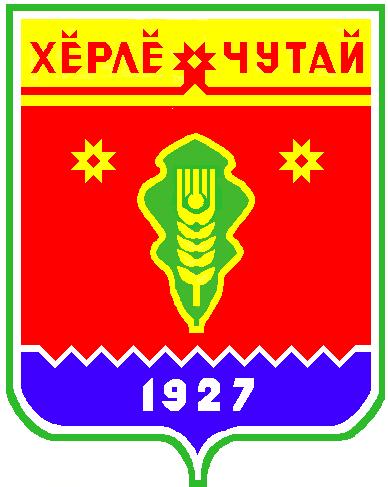 ПОСТАНОВЛЕНИЕадминистрации  Питеркинского сельского поселенияКрасночетайского района Чувашской Республики«Об организации и осуществлении первичноговоинского учета граждан на территории Питеркинского сельского поселения Красночетайского района Чувашской Республики»от  21.02.2022  № 13В соответствии с Конституцией Российской Федерации, федеральными законами от 31 мая 1996 года № 61-ФЗ «Об обороне», от 26 февраля 1997 года № 31-ФЗ «О мобилизационной подготовке и мобилизации в Российской Федерации», от 28 марта 1998 года № 53-ФЗ «О воинской обязанности и военной службе», от 06 октября 2003 года № 131-ФЗ «Об общих принципах организации местного самоуправления в Российской Федерации», от 06 февраля  2019 года № 8-ФЗ « О внесении изменений в Федеральный закон « О воинской обязанности и военной службе», постановлением Правительства Российской Федерации от 27 ноября 2006 года № 719 «Об утверждении Положения о воинском учете»,  Устава и иных нормативных правовых актов Питеркинского сельского поселения, администрация Питеркинского сельского поселения   п о с т а н о в л я е т:	1. Утвердить Инструкцию  по организации и осуществлению первичного воинского учета на территории Питеркинского сельского поселения Красночетайского района Чувашской Республики» (прилагается).	2. Утвердить должностную инструкцию инспектора по военно-учетной работе (прилагается).	3. Исполнение обязанностей  по организации и осуществлению первичного воинского учета на территории Питеркинского сельского поселения возложить на инспектора по военно-учетной работе  Серину Ирину Михайловну .	4. Временное исполнение обязанностей по первичному воинскому учету граждан на время отпуска или длительного отсутствия инспектора по военно-учетной работе возложить на главного специалиста- эксперта Бродюкову Светлану Михайловну.           5. Признать утратившим силу Постановление администрации Питеркинского сельского поселения от 01.09.2015 № 46 «  Об организации и осуществлении первичного воинского учета граждан на территории Питеркинского сельского поселения Красночетайского района Чувашской Республики»           6. Контроль исполнения данного постановления оставляю за собой. Глава Питеркинского сельского поселения                                                                                            В.Г.Михуткин           ИНСТРУКЦИЯпо организации и осуществлению первичного воинского учета гражданна территории Питеркинского сельского поселения Красночетайского района Чувашской РеспубликиI. ОБЩИЕ ПОЛОЖЕНИЯ1.1  Настоящая инструкция разработана в соответствии с Конституцией Российской Федерации, Федеральными законами 1996 года № 61-ФЗ «Об обороне», 1997 года № 31-ФЗ «О мобилизационной подготовке и мобилизации в Российской Федерации», 1998 года № 53-ФЗ «О воинской обязанности и военной службе», 2003 года № 131-ФЗ «Об общих принципах организации местного самоуправления в Российской Федерации», постановлением Правительства Российской Федерации от 27 ноября 2006 года № 719 «Об утверждении Положения о воинском учете», приказом Министра обороны РФ от 22.11.2021 года № 700 «Об утверждении Инструкции об организации работы системы воинского учета», методическими рекомендациями по осуществлению первичного воинского учета в органах местного самоуправления Генерального штаба ВС РФ 2017 года, Устава и иных нормативных правовых актов Питеркинского сельского поселения, администрация Питеркинского сельского поселения. 1.2. Администрация Питеркинского сельского поселения выполняет полномочия Российской Федерации на осуществление первичного воинского учета граждан в связи с отсутствием на обслуживаемой территории структурного подразделения военного комиссариата.1.3. Средства на осуществление переданных полномочий выделяются в виде субвенций из федерального бюджета. Объем средств, порядок их предоставления, расходования и отчетность определяются Правительством Российской Федерации. 1.4. Для осуществления первичного воинского учета граждан в штат администрации сельского поселения включаются работники, выполняющие обязанности по воинскому учету (далее - военно-учетные работники, ВУР) в количестве, определяемом Правительством Российской Федерации. 	Количество ВУР и размер ставки их должностных окладов зависят от количества состоящих на воинском учете граждан.1.5. Кандидатуры на должности ВУР, их должностные инструкции и план работы по осуществлению первичного воинского учета на год главой сельского поселения согласовывается с военным комиссаром Ядринского и Красночетайского районов Чувашской Республики (далее – ВК (м)).1.6. Координацию деятельности по осуществлению первичного воинского учета и контроль за осуществлением переданных полномочий осуществляют администрация Красночетайского района Чувашской Республики, военный комиссариат Чувашской Республики и ВК (м)..1.7. Показатели, по которым оценивается деятельность администрации сельского поселения по осуществлению первичного воинского учета, и критерии оценки определяются Министерством обороны Российской Федерации.1.8. В целях осуществления постоянного контроля  за осуществлением воинского учета в органах местного самоуправления и организациях, также для стимулирования их руководителей и ВУР Министерство обороны РФ ежегодно проводит смотры-конкурсы на лучшую организацию осуществления воинского учетаII. ОСНОВНЫЕ ЗАДАЧИОсновными задачами первичного воинского учета на территории сельского поселения являются:обеспечение исполнения гражданами воинской обязанности, установленной Федеральными законами «Об обороне», «О воинской обязанности и военной службе», «О мобилизационной подготовке и мобилизации в Российской Федерации»;документальное оформление сведений воинского учета о гражданах, состоящих на воинском учете;анализ количественного состава и качественного состояния призывных и мобилизационных людских ресурсов для эффективного использования в интересах обеспечения обороны страны и безопасности государства;проведение плановой работы по подготовке необходимого количества военно-обученных граждан, пребывающих в запасе, для обеспечения мероприятий по переводу Вооруженных Сил Российской Федерации, других войск, воинских формирований и органов с мирного на военное время в период мобилизации и поддержание их укомплектованности на требуемом уровне в военное время.III. ФУНКЦИИпо осуществлению первичного воинского учета	3.1. В целях организации и обеспечения сбора, хранения и обработки сведений, содержащихся в документах первичного воинского учета, администрация сельского поселения и военно-учетные работники:	а) осуществляют первичный воинский учет граждан, пребывающих в запасе, и граждан, подлежащих призыву на военную службу, проживающих или пребывающих (на срок более 3 месяцев) на территории Питеркинского сельского поселения;	б) принимают граждан на первичный воинский учет и проверяют у них наличие и подлинность документов воинского учета;	в) снимают с первичного воинского учета граждан и сообщают в ВК (м) о гражданах, убывших на новое место жительства за пределы сельского поселения без снятия с воинского учета;	г) выявляют совместно с органами внутренних дел граждан, проживающих или пребывающих (более 3 месяцев) на территории сельского поселения и подлежащих постановке на воинский учет;	д) представляют в  ВК (м) в установленные сроки списки граждан, достигших возраста 15 лет, 16 лет;	е) представляют в ВК (м) и сверяют в установленные сроки списки граждан, подлежащих первоначальной постановке на воинский учет в очередном году, и списки граждан, подлежащих призыву на военную службу и состоящих на учете;	ж) ведут учет организаций и учреждений, находящихся на территории сельского поселения, оказывают им помощь в организации воинского учета, контролируют его ведение;	з) ведут и хранят документы первичного воинского учета в машинописном и электронном видах в порядке и по формам, которые определяются Министерством обороны Российской Федерации;	и) представляют в ВК (м) ежегодно в установленные сроки отчеты о результатах осуществления первичного воинского учета в текущем году;	к) передают должностному лицу, определенному постановлением главы сельского поселения, по акту документацию по воинскому учету и имущество, закрепленное за ВУР, на период длительного отсутствия;           л) составляют доклад о состоянии качества осуществления первичного воинского учета в ОМСУ и представляют копии в ВК (м) ко дню уведомительной (плановой) проверки к 1 декабря ( с учетом устранения недостатков после проверки).	3.2. В целях поддержания в актуальном состоянии сведений, содержащихся в документах первичного воинского учета администрация сельского поселения и военно-учетные работники:	а) сверяют не реже 1 раза в год документы первичного воинского учета с документами воинского учета ВК (м) и организаций, а также с карточками регистрации или домовыми книгами;	б) своевременно вносят изменения в сведения, содержащиеся в документах первичного воинского учета, и в 2-недельный срок сообщают о внесенных изменениях в ВК (м)  по форме, определяемой Министерством обороны Российской Федерации;	в) составляют и представляют в ВК (м) в 2-недельный срок списки граждан, убывших на новое место жительства за пределы муниципального образования без снятия с воинского учета.            г) осуществляют первичный воинский учет граждан, не имеющих регистрации по месту жительства и месту пребывания, а также граждан, прибывших на место пребывания на срок более 3 месяцев, и не имеющих регистрации по месту пребывания, так как отсутствие у граждан регистрации по месту жительства и месту пребывания не освобождает граждан от обязанности состоять на воинском учете и не может служить основанием для отказа в постановке граждан на воинский учет.	3.3. В целях обеспечения выполнения гражданами и руководителями организаций обязанностей по воинскому учету администрация сельского поселения и военно-учетные работники:	а) разъясняют должностным лицам организаций и гражданам их обязанности по воинскому учету, мобилизационной подготовке и мобилизации, установленные законодательством Российской Федерации, осуществляют контроль их исполнения, а также информируют об ответственности за неисполнение указанных обязанностей;	б) представляют в ВК (м) сведения о случаях неисполнения должностными лицами организаций и гражданами обязанностей по воинскому учету, мобилизационной подготовке и мобилизации;	в) информируют ВК (м) об обнаруженных в документах воинского учета и мобилизационных предписаниях граждан исправлениях, неточностях, подделках и неполном количестве листов;	г) выдают расписки при приеме от граждан документов воинского учета и паспортов; 	д) организовывают и обеспечивают своевременное оповещение  граждан о вызовах (повестках) военных комиссариатов и их муниципальных отделов;	е) оказывают помощь ВК (м) в обеспечении явки граждан по вопросам призыва на военную службу, на медицинское освидетельствование и по другим причинам;	ж) представляют в ВК (м) документы воинского учета умерших граждан с соответствующими записями в них; 	          з) направляют в двухнедельный срок в военный комиссариат сведения о  случаях выявления граждан, не состоящих на воинском учете, но обязанных состоять на воинском учете;          и) вручают гражданам, не состоящим на воинском учете, но обязанным состоять на воинском учете, направление в военный комиссариат для постановки на воинский учет в соответствии с пунктом 3.2 настоящей Инструкции.	IV. ПРАВА	4.1. Для плановой и целенаправленной работы военно-учетный работник имеет право:вносить предложения по запросу и получению в установленном порядке необходимых материалов и информации от территориальных подразделений федеральных органов государственной власти, органов исполнительной власти Чувашской Республики, органов местного самоуправления, а также от учреждений и организаций независимо от организационно-правовых форм и форм собственности;запрашивать и получать от должностных лиц администрации сельского поселения аналитические материалы, предложения по сводным планам мероприятий и информацию об их выполнении, а также другие материалы, необходимые для эффективного выполнения возложенных на ВУР задач;создавать информационные базы данных по вопросам, отнесенным к компетенции ВУР;выносить на рассмотрение главы сельского поселения вопросы о привлечении на договорной основе специалистов для осуществления отдельных работ;организовывать взаимодействие в установленном порядке и обеспечивать служебную переписку с территориальными подразделениями федеральных органов исполнительной власти, органами исполнительной власти Чувашской Республики, органами местного самоуправления, общественными объединениями, а также с организациями по вопросам, отнесенным к компетенции ВУР;участвовать на совещаниях по вопросам, отнесенным к компетенции ВУРV. Ответственность	5.1. ВУР находится в непосредственном подчинении главы сельского поселения.	5.2. Глава сельского поселения и ВУР несут ответственность за неисполнение или ненадлежащее исполнение обязанностей по осуществлению первичного воинского учета согласно действующему трудовому законодательству.	5.3. За правонарушения, совершенные во время исполнения своих обязанностей, ВУР отвечает в соответствии с действующим гражданским, административным и уголовным законодательством РФ.	5.4. ВУР несет материальную ответственность за сохранность и состояние закрепленного за ним имущества.	5.5. ВУР совместно с главой администрации обеспечивают и отвечают за сохранность документов первичного воинского учета и информации электронной базы данных граждан, состоящих на воинском учете.	5.6. Персональные компьютеры, на которых обрабатывается  информация электронной базы данных, запрещается подключать к глобальной сети Интернет.	5.7.  При приеме-сдаче должности, при убытии в отпуск или на период длительного отсутствия дела и документы по воинскому учету и имущество, закрепленное за военно-учетным работником, передаются по соответствующим описям с составлением акта. __________________________________________________________________________________								(подпись, инициал имени, фамилия)		ОЗНАКОМЛЕН.	Принял к руководству и исполнению.___________________________________________________________________________________							     (подпись, инициал имени, фамилия) « ___ » ______________ 20___ годаДОЛЖНОСТНАЯ ИНСТРУКЦИЯинспектора по военно-учетной работеадминистрации Питеркинского сельского поселенияКрасночетайского района   СЕРИНОЙ ИРИНЫ МИХАЙЛОВНЫI. ОБЩИЕ ПОЛОЖЕНИЯ	1.1. Настоящая должностная инструкция определяет функциональные обязанности, права и ответственность инспектора по военно-учетной работе.	1.2. Инспектор по военно-учетной работе назначается на должность и освобождается от должности приказом главы администрации сельского поселения в порядке, установленным действующим трудовым законодательством. 	1.3. Инспектор по военно-учетной работе назначается из числа лиц, имеющих навыки  работы с ПЭВМ. 	1.4. Инспектор по военно-учетной работе подчиняется главе администрации сельского поселения.	1.5. Инспектор по военно-учетной работе при выполнении обязанностей должностной инструкции руководствуется следующими документами:	- Конституцией Российской Федерации;	- Законом «О воинской обязанности и военной службе» от 28.03.1998 г. № 53-ФЗ;	- Законом «Об обороне»  от 30.12.1999 г. № 223-ФЗ;	- Законом «О мобилизационной подготовке и мобилизации»  от 30.12.1999 г. № 223-ФЗ; 	- Постановлением правительства Российской Федерации от 29.11.2006 г. № 719 «Об утверждении положения о воинском учете»;	- приказом Министра обороны РФ от 22.11.2021 года № 700 «Об утверждении Инструкции об организации работы системы воинского учета»,	- Методическими рекомендациями Генерального штаба ВС РФ 2008 г. по осуществлению первичного воинского учета в органах местного самоуправления;	- Методическими рекомендациями Генерального штаба ВС РФ 2008 г. по ведению воинского учета в организациях;	- Методическими рекомендациями Генерального штаба ВС РФ 2014 г. по подведению итогов смотра-конкурса на лучшую организацию осуществления воинского учета граждан;	- указаниями военного комиссариата Чувашской Республики и отдела военного комиссариата Чувашской Республики по Ядринскому и Красночетайскому районам;	- Уставом Питеркинского сельского поселения;	- Инструкцией по организации и осуществлении первичного воинского учета граждан на территории Питеркинского сельского поселения. 	1.6. Инспектор по военно-учетной работе отвечает за:	- организацию первичного воинского учета граждан, пребывающих в запасе, и граждан, подлежащих призыву на военную службу, проживающих или пребывающих (на срок более 3 месяцев) на территории Питеркинского  сельского поселения;	- полноту и достоверность сведений, содержащихся в документах первичного воинского учета граждан и электронных базах данных;	- обеспечение и контроль выполнения гражданами и руководителями организаций обязанностей по воинскому учету.II. ПРАВА	Инспектору по военно-учетной работе предоставляются права, определенные для военно-учетных работников Инструкцией по организации и осуществлении первичного воинского учета граждан на территории Питеркинского  сельского поселения для плановой и целенаправленной работы.	 Кроме этого, инспектор по военно-учетной работе имеет право на:	- предоставление ему работы, обусловленной трудовым договором;	- рабочее место, соответствующее государственным нормативным требованиям и условиям охраны труда;	- своевременную и в полном объеме выплату заработной платы в соответствии со своей квалификацией, сложностью труда, количеством и качеством выполненной работы;	- получение полной и достоверной информацию об условиях труда и требованиях охраны труда на рабочем месте;	- профессиональную подготовку, переподготовку, повышение своей  квалификации в порядке, установленном Трудовым кодексом РФ, иными федеральными законами; Генеральным штабом ВС РФ. III. ФУНКЦИОНАЛЬНЫЕ ОБЯЗАННОСТИ	3.1. Инспектор по военно-учетной работе обязан:	1) твердо знать и строго выполнять требования по воинскому учету граждан, изложенные в руководящих документах согласно перечню пункта 1.5 настоящей Инструкции;	2) выполнять функции, возложенные на администрацию сельского поселения и военно-учетных работников в повседневной деятельности по первичному воинскому учету в соответствии с Инструкцией по организации и осуществлении первичного воинского учета граждан на территории Питеркинского сельского поселения;	3) знать и строго соблюдать требования по защите государственной тайны, обеспечению секретности и сохранности документов и информации о персональных данных граждан;	4) консультировать по вопросам выполнения обязанностей по воинскому учету граждан (их близких родственников), состоящих на воинском учете, подлежащих постановке на воинский учет и проходящих военную службу;	5) участвовать на занятиях, совещаниях с военно-учетными работниками, проводимыми отделом военного комиссариата и Ядринской районной администрацией;	6) участвовать в смотре-конкурсе на лучшую организацию осуществления  первичного воинского учета среди органов местного самоуправления;	7) выполнять мероприятия, связанные с бронированием работников администрации сельского поселения; 	8) знать и строго соблюдать правила охраны труда и меры безопасности;	9) постоянно повышать уровень своей профессиональной подготовки;	10) при приеме-сдаче должности, при убытии в отпуск или на период длительного отсутствия дела и документы по воинскому учету и имущество, закрепленное за военно-учетным работником, передавать по соответствующим описям с составлением акта:	11) выполнять отдельные поручения главы сельского поселения.IV. Ответственность	4.1. Инспектор по военно-учетной работе несёт ответственность за:	- неисполнение или ненадлежащее исполнение обязанностей по осуществлению первичного воинского учета, предусмотренных настоящей должностной инструкцией в соответствии с  действующим  трудовым законодательством Российской Федерации;	- правонарушения, совершенные во время исполнения своих обязанностей в соответствии с действующим гражданским, административным и уголовным законодательством РФ;	- в случае причинения материального ущерба - в соответствии с действующим законодательством РФ.Гл. специалист-эксперт администрации Питеркинского сельского поселения                        ______________      _Бродюкова С.М._________________	                  (подпись, инициал имени, фамилия)ОЗНАКОМЛЕН.	Принял к руководству и исполнению.Инспектор  по военно-учетной работе  		 ____________  Серина И.М.__							 (подпись, инициал имени, фамилия) « ___ » ______________ 2015 годаПОСТАНОВЛЕНИЕадминистрации  Питеркинского сельского поселенияКрасночетайского района Чувашской РеспубликиОб утверждении муниципальной программы «Профилактикатерроризма, экстремистской деятельности, межнациональныхи межконфессиональных конфликтов на территории Питеркинскогосельского поселения Красночетайского района ЧувашскойРеспублики  на 2022–2023 годы»от  21.02.2022  № 14       В соответствии с Федеральным законом от 06.10.2003 г. № 131-ФЗ «Об общих принципах организации местного самоуправления в Российской Федерации», Федеральным законом РФ от 25.07.2002 г. № 114-ФЗ «О противодействии экстремистской деятельности», Федеральным законом Российской Федерации от 06.03.2006 г. № 35-ФЗ «О противодействии терроризму», Указом Президента Российской Федерации от 15.06.2006. № 116 «О мерах по противодействию терроризму», администрация Питеркинского сельского поселения Красночетайского района Чувашской Республики администрация Питеркинского сельского поселения постановляет:         1. Утвердить муниципальную программу «Профилактика терроризма, экстремистской деятельности, межнациональных и межконфессиональных конфликтов на территории Питеркинского сельского поселения Красночетайского района Чувашской Республики на 2022–2023 годы».         2. Опубликовать настоящее постановление в периодическом печатном издании «Вестник  Питеркинского сельского поселения».         3. Контроль  выполнения настоящего постановления возлагаю на себя. Глава Питеркинского сельского поселения                                                                             В.Г.МихуткинУтвержден постановлением администрации Питеркинского сельского поселения от 21.02.2022. №13   Муниципальная программа«Профилактика терроризма, экстремистской деятельности, межнациональных и межконфессиональных конфликтов на территории Питеркинского сельского поселения                  Красночетайского района Чувашской Республики на 2022–2023 годы»д. Питеркино  2022 годП А С П О Р Тмуниципальной программы «Профилактика терроризма, экстремистской деятельности, межнациональных и межконфессиональных конфликтов на территории Питеркинского сельского поселения Красночетайского района Чувашской Республики  на 2022–2023 годы»1. Содержание проблемы и обоснование необходимости ее решения программными методами 	Ситуация в сфере борьбы с терроризмом и экстремизмом на территории Российской Федерации остается напряженной. Наличие на территории Питеркинского сельского поселения Красночетайского района жизненно важных объектов, мест массового пребывания людей является фактором возможного планирования террористических акций членами бандформирований, поэтому сохраняется реальная угроза безопасности жителей.	Наиболее остро стоит проблема антитеррористической защищенности объектов социальной сферы. В учреждениях здравоохранения, образования, культуры, в спортивных сооружениях  постоянно находится большое количество людей, в том числе и детей, а уровень материально-технической оснащенности указанных учреждений достаточно уязвим в террористическом отношении.	Практически на всех объектах социальной сферы на сегодняшний день имеются недостатки, а именно: отсутствие тревожной кнопки, системы оповещения и видеонаблюдения, металлических дверей и металодетекторов. Во многих учреждениях требуется ремонт внешних ограждений, в некоторых внешние ограждения  вообще отсутствуют. Содержание  круглосуточной охраны, создание оборудованных автомобильных стоянок на безопасном расстоянии от объектов социальной сферы не может полностью финансироваться за счет средств учреждений. Имеют место недостаточные знания и отсутствие практических навыков обучающихся, посетителей и работников учреждений правил поведения в чрезвычайных ситуациях, вызванных проявлениями терроризма и экстремизма. 	Настоящая Программа дает возможность улучшить антитеррористическую защищенность объектов социальной сферы, а также снизить существующую социальную напряженность, вызванную боязнью людей возникновения террористической угрозы. 2. Цели и задачи Программ2.1 Целями Программы являются:реализация на территории Питеркинского сельского поселения государственной политики в области профилактики терроризма и экстремизма в Российской Федерации, совершенствование системы профилактических мер антитеррористической и антиэкстремистской направленности;предупреждение террористических и экстремистских проявлений на территории Питеркинского сельского поселения; укрепление межнационального согласия;достижение взаимопонимания и взаимного уважения в вопросах межэтнического и межкультурного сотрудничества. Уменьшение проявлений экстремизма и негативного отношения к лицам других национальностей и религиозных конфессий;Формирование у граждан, проживающих на территории Питеркинского сельского поселения, внутренней потребности в толерантном поведении к людям других национальностей и религиозных конфессий на основе ценностей многонационального российского общества, культурного самосознания, принципов соблюдения прав и свобод человека;Формирование толерантности и межэтнической культуры в молодежной среде, профилактика агрессивного поведения.2.2 Достижение целей обеспечивается решением следующих задач:        - Информирование населения Питеркинского сельского поселения  по вопросам      противодействия терроризму и экстремизму;     - Содействие правоохранительным органам в выявлении правонарушений и преступлений данной категории, а также ликвидации их последствий;     - Пропаганда толерантного поведения к людям других национальностей и религиозных  конфессий;      - Участие в воспитательной работе среди детей и молодежи, направленной на устранение причин и условий, способствующих совершению действий экстремистского характера;      -  Недопущение наличия нацистской атрибутики или символики, иных элементов атрибутики или символики экстремистской направленности на объектах муниципальной инфраструктуры.3. Сроки реализации Программы 	Реализация Программы осуществляется  в период с 2022 года по 2023 год.4. Ресурсное обеспечение Программы	Финансирование Программы предполагается осуществлять за счет целевых ассигнований бюджета сельского поселения. 	Общий объем финансирования Программы составляет 2,0 тыс. рублей. По годам финансирование составляет:	Объемы финансирования Программы носят прогнозный характер и подлежат ежегодному уточнению при формировании проекта бюджета Питеркинского сельского поселения  на соответствующий год, исходя из возможностей бюджета сельского поселения и степени реализации мероприятий Программы.  5. Организация управления реализацией Программыи контроля за ходом ее исполнения	Оперативное управление исполнения программных мероприятий осуществляет председатель АТК сельского поселения.  	Ответственными за выполнение мероприятий Программы в установленные сроки являются исполнители Программы. 	Контроль за исполнением программных мероприятий осуществляет  председатель и секретарь АТК сельского поселения.	В ходе реализации Программы отдельные ее мероприятия в установленном порядке могут уточнятся, а объемы финансирования корректироваться с учетом утвержденных расходов бюджета сельского поселения.    	При отсутствии финансирования мероприятий Программы, сроки выполнения отдельных мероприятий могут переноситься либо сниматься с контроля. Решение о переносе сроков принимаются на заседании АТК сельского поселения. 	Ход и результаты выполнения  мероприятий  Программы ежеквартально рассматриваются на очередном заседании АТК сельского поселения  и могут  быть освещены на информационном стенде администрации сельского поселения. 6. Основные направления и мероприятия реализации Программы7. Ожидаемые результаты от реализации программы - Усиление антитеррористической защищенности потенциально опасных объектов, мест массового пребывания людей и объектов жизнеобеспечения, находящихся на территории Питеркинского сельского поселения;- Организация проведения информационно-пропагандистских мероприятий, направленных на раскрытие общественной опасности терроризма, оказание позитивного воздействия на граждан с целью формирования у них неприятия идеологии терроризма, угроз, порядку действий при их возникновении;- Уменьшение проявлений экстремизма и негативного отношения к лицам других национальностей и религиозных конфессий;- Формирование у граждан, проживающих на территории Питеркинского сельского поселения, внутренней потребности в толерантном поведении к людям других национальностей и религиозных конфессий на основе ценностей многонационального российского общества, культурного самосознания, принципов соблюдения прав и свобод человека;- Формирование толерантности и межэтнической культуры в молодежной среде.7. Основные понятия, используемые в Программе1) экстремистская деятельность (экстремизм):- насильственное изменение основ конституционного строя и нарушение целостности Российской Федерации;- публичное оправдание терроризма и иная террористическая деятельность;- возбуждение социальной, расовой, национальной или религиозной розни;- пропаганда исключительности, превосходства либо неполноценности человека по признаку его социальной, расовой, национальной, религиозной или языковой принадлежности или отношения к религии;- нарушение прав, свобод и законных интересов человека и гражданина в зависимости от его социальной, расовой, национальной, религиозной или языковой принадлежности или отношения к религии;- воспрепятствование осуществлению гражданами их избирательных прав и права на участие в референдуме или нарушение тайны голосования, соединенные с насилием либо угрозой его применения;- воспрепятствование законной деятельности государственных органов, органов местного самоуправления, избирательных комиссий, общественных и религиозных объединений или иных организаций, соединенное с насилием либо угрозой его применения;- совершение преступлений по мотивам, указанным в пункте «е» части первой статьи 63 Уголовного кодекса Российской Федерации;- пропаганда и публичное демонстрирование нацистской атрибутики или символики либо атрибутики или символики, сходных с нацистской атрибутикой или символикой до степени смешения;- публичные призывы к осуществлению указанных деяний либо массовое распространение заведомо экстремистских материалов, а равно их изготовление или хранение в целях массового распространения;- публичное заведомо ложное обвинение лица, замещающего государственную должность Российской Федерации или государственную должность субъекта Российской Федерации, в совершении им в период исполнения своих должностных обязанностей деяний, указанных в настоящей статье и являющихся преступлением;- организация и подготовка указанных деяний, а также подстрекательство к их осуществлению;- финансирование указанных деяний либо иное содействие в их организации, подготовке и осуществлении, в том числе путем предоставления учебной, полиграфической и материально-технической базы, телефонной и иных видов связи или оказания информационных услуг;2) экстремистская организация- общественное или религиозное объединение либо иная организация, в отношении которых по основаниям, предусмотренным настоящим Федеральным законом, (Федеральный закон Российской Федерации от 25 июля 2002 года N 114-ФЗ О противодействии экстремистской деятельности) судом принято вступившее в законную силу решение о ликвидации или запрете деятельности в связи с осуществлением экстремистской деятельности;3) экстремистские материалы - предназначенные для обнародования документы, либо информация на иных носителях, призывающие к осуществлению экстремистской деятельности, либо обосновывающие или оправдывающие необходимость осуществления такой деятельности, в том числе труды руководителей национал-социалистской рабочей партии Германии, фашистской партии Италии, публикации, обосновывающие или оправдывающие национальное и (или) расовое превосходство, либо оправдывающие практику совершения военных или иных преступлений, направленных на полное или частичное уничтожение какой-либо этнической, социальной, расовой, национальной или религиозной группы.4) Основные направления противодействия экстремистской деятельности — противодействие экстремистской деятельности осуществляется по следующим основным направлениям:- принятие профилактических мер, направленных на предупреждение экстремистской деятельности, в том числе на выявление и последующее устранение причин и условий, способствующих осуществлению экстремистской деятельности;- выявление, предупреждение и пресечение экстремистской деятельности общественных и религиозных объединений, иных организаций, физических лиц.5) Субъекты противодействия экстремистской деятельности — Федеральные органы государственной власти, органы государственной власти субъектов Российской Федерации, органы местного самоуправления участвуют в противодействии экстремистской деятельности в пределах своей компетенции.6) Профилактика экстремистской деятельности - в целях противодействия экстремистской деятельности федеральные органы государственной власти, органы государственной власти субъектов Российской Федерации, органы местного самоуправления в пределах своей компетенции в приоритетном порядке осуществляют профилактические, в том числе воспитательные, пропагандистские, меры, направленные на предупреждение экстремистской деятельности.7) Толерантность (лат. tolerantia — терпение) — терпимость к чужому образу жизни, поведению, чужим обычаям, чувствам, верованиям, мнениям, идеям и является одним из основополагающих демократических принципов, неразрывно связанным с концепциями плюрализма, социальной свободы и прав человека.8) Ксенофобия [греч. xenos - чужой + phobos - страх] — особенность менталитета общества, которая проявляется в негативном отношении к социальным общностям или отдельным людям, воспринимаемым в качестве чужих и поэтому эмоционально неприемлемых, враждебных.
 Наименование ПрограммыМуниципальная целевая программа «Профилактика терроризма, экстремистской деятельности, межнациональных и межконфессиональных конфликтов на территории Питеркинского сельского поселения Красночетайского района Чувашской Республики на 2022–2023 годы»  (далее по тексту - Программа)Основание для разработки ПрограммыФедеральный закон от 06.10.2003 № 131-ФЗ «Об общих принципах организации местного самоуправления в Российской Федерации», Федеральный закон от 06.03.2006  № 35-ФЗ «О противодействии терроризму», Федеральный закон от 25.07.2002 № 114-ФЗ «О противодействии экстремистской деятельности» ,                             Устав Питеркинского сельского поселения.Заказчик Программы Администрация Питеркинского сельского поселения Красночетайского района Чувашской Республики (далее по тексту - Администрация Питеркинского сельского поселения)Разработчик ПрограммыАдминистрация Питеркинского сельского поселения Цели Программы- реализация на территории Питеркинского сельского поселения государственной политики в области профилактики терроризма и экстремизма в Российской Федерации;- совершенствование системы профилактических мер антитеррористической и антиэкстремистской направленности;- предупреждение террористических и экстремистских проявлений на территории Питеркинского сельского поселения;- укрепление межнационального согласия;- достижение взаимопонимания и взаимного уважения в вопросах межэтнического и межкультурного сотрудничества. Задачи Программы- повышение уровня межведомственного взаимодействия по профилактике терроризма и экстремизма;- сведение к минимуму проявлений терроризма и экстремизма на территории Питеркинского сельского поселения;- усиление антитеррористической защищенности объектов социальной сферы и мест массового пребывания людей;- привлечение граждан, общественных организаций, средств массовой информации для обеспечения максимальной эффективности деятельности по профилактике терроризма и экстремизма;- проведение воспитательной, пропагандистской работы с населением сельского поселения, направленной на предупреждение террористической и экстремистской деятельности, повышения бдительности населения Сроки реализации Программы2022 – 2023 годыИсполнители основных мероприятий ПрограммыАдминистрация Питеркинского сельского поселения Красночетайского района Чувашской Республики, Участковый уполномоченный полиции (по согласованию)Питеркинский СДК и Питеркинская библиотека;Объем и источники финансирования Программыобщие затраты на реализацию Программы составляют 1 тыс.рублей, из них по годам:   2022 год –  1,0 тыс. рублей;   2023 год –  1,0 тыс. рублейФинансирование Программы производится из средств бюджета Питеркинского сельского поселения Красночетайского района Чувашской РеспубликиОжидаемые результаты реализации Программы-Усиление антитеррористической защищенности потенциально опасных объектов, мест массового пребывания людей и объектов жизнеобеспечения, осуществляющих свою деятельность на территории Питеркинского сельского поселения;- Организация проведения информационно-пропагандистских мероприятий, направленных на раскрытие общественной опасности терроризма, оказание позитивного воздействия на граждан с целью формирования у них неприятия идеологии терроризма, угроз, порядку действий при их возникновении;- Уменьшение проявлений экстремизма и негативного отношения к лицам других национальностей и религиозных конфессий;-  Формирование у граждан, проживающих на территории Питеркинского сельского поселения, внутренней потребности в толерантном поведении к людям других национальностей и религиозных конфессий на основе ценностей многонационального российского общества, культурного самосознания, принципов соблюдения прав и свобод человека;- Формирование толерантности и межэтнической культуры в молодежной среде.ГодВсего (тыс. рублей)20221,02023 1,0ВЕСТНИКПитеркинского сельского поселенияТир. 100 экз.д. Питеркино, ул. Новая, 1krchet-piter@cap.ruНомер сверстан  специалистом администрации  Питеркинского  сельского поселенияОтветственный за выпуск:В.Г.МихуткинВыходит на русском  языке